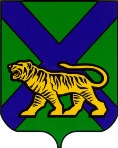 ТЕРРИТОРИАЛЬНАЯ ИЗБИРАТЕЛЬНАЯ КОМИССИЯ
ГОРОДА НАХОДКИРЕШЕНИЕг. Находка19 часов 10 минутОб отказе в регистрации кандидата в депутаты Думы Находкинского городского округа по пятимандатномуизбирательному округу № 5 Новикова Евгения Анатольевича02 июля 2022 года Новиков Евгений Анатольевич подал документы в территориальную избирательную комиссию города Находки для выдвижения в качестве кандидата в депутаты Думы Находкинского городского округа по пятимандатному избирательному округу № 5. 11 июля 2022 года кандидатом Новиковым Евгением Анатольевичем были представлены документы для регистрации: подписные листы, протокол об итогах сбора подписей.06 июля 2022 года кандидатом Новиковым Евгением Анатольевичем был открыт специальный избирательный счет.Проверив соответствие порядка выдвижения кандидатом в депутаты Думы Находкинского городского округа по пятимандатному избирательному округу № 5 Новиковым Евгением Анатольевичем требованиям Федерального закона от 12.06.2002 года № 67-ФЗ «Об основных гарантиях избирательных прав и права на участие в референдуме граждан Российской Федерации», Избирательного кодекса Приморского края от 22 июля 2003 года № 62-КЗ и необходимые для регистрации кандидата документы, территориальная избирательная комиссия города Находки установила следующее.Кандидатом в депутаты Думы Находкинского городского округа по пятимандатному избирательному округу № 5 Новиковым Евгением Анатольевичем были представлены 23 подписи избирателей на 5 листах. В соответствии со статьей 47 Избирательного кодекса Приморского края было проверено 23 подписи.В соответствии с подпунктом 3, 8, 9 части 11 статьи 47 Избирательного кодекса Приморского края недействительной были признаны 23 (двадцать три) подписи (подписи избирателей, указавших в подписном листе сведения, не соответствующие действительности; в сведениях о лице, осуществлявшем сбор подписей избирателей, имеются исправления, специально не оговоренные соответственно лицом, осуществлявшим сбор подписей избирателей, кандидатом; форма подписного листа не соответствует требованиям, установленным приложению 8 к Федеральному закону; подписной лист изготовлен с несоблюдением требований, предусмотренных пунктом 5 статьи 37 Федерального закона), итого 23 (двадцать три) недействительных подписи. Достоверных подписей –0.В соответствии с решением территориальной избирательной комиссии города Находки от 24 июня 2022 года № 312/63 для регистрации кандидата в депутаты Думы Находкинского городского округа по пятимандатному избирательному округу № 5 необходимо представить 19 достоверных подписей избирателей, следовательно, количество достоверных подписей, собранных в поддержку выдвижения кандидата Новикова Евгения Анатольевича, является недостаточным для регистрации кандидата. На основании пп. «д» пункта 24 статьи 38 Федерального закона от 12.06.2002 года № 67-ФЗ «Об основных гарантиях избирательных прав и права на участие в референдуме граждан Российской Федерации» (недостаточное количество достоверных подписей избирателей, представленных для регистрации кандидата), п. 9 части 7 статьи 49 Избирательного кодекса Приморского края от 22 июля 2003 года № 62-КЗ (недостаточное количество достоверных подписей избирателей, представленных для регистрации кандидата) территориальная избирательная комиссия города Находки РЕШИЛА:1. Отказать в регистрации кандидата в депутаты Думы Находкинского городского округа по пятимандатному избирательному округу № 5 Новикова Евгения Анатольевича, выдвинутого в порядке самовыдвижения. 2. Копию настоящего решения выдать Новикову Евгению Анатольевичу.3. Уведомить Дальневосточный банк ПАО Сбербанк (Приморское отделение № 8635, дополнительный офис № 8635/0254) о необходимости прекратить все финансовые операции по специальному избирательному счету кандидата Новикова Евгения Анатольевича. 4. Разместить настоящее решение на официальном сайте администрации Находкинского городского округа в информационно-телекоммуникационной сети Интернет в разделе «Избирательная комиссия».5. Направить настоящее решение в Избирательную комиссию Приморского края для размещения на официальном сайте Избирательной комиссии Приморского края в сети «Интернет».Председатель комиссии 	                                                       В.Ю. Хорунжий Секретарь комиссии   				                                   С.М. Чубинская20.07.2022642/85